15 мая – Международный день семьи!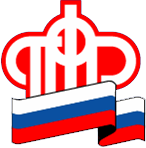 Уважаемые жители г.Приозерска и Приозерского района!Примите поздравления с замечательным, добрым праздником – Международным днём семьи!Семья, как основной элемент общества, была и остается хранительницей человеческих ценностей, культуры и исторической преемственности поколений, фактором стабильности и развития. Благодаря семье крепнет и развивается государство, растет благосостояние народа. С семьи начинается жизнь человека, здесь происходит формирование его как гражданина. Семья — источник любви, уважения, солидарности и привязанности.Благополучие семьи — вот мерило развития и прогресса страны.В каждой семье есть свои устоявшиеся традиции и убеждения, которые переходят из одного поколения в другое, от родителей к детям, внукам и правнукам. Давайте беречь и приумножать их. Давайте не будем забывать заботиться о стариках и поддерживать молодых.Желаем в этот день всем собрать за большим праздничным столом как можно больше членов своих семей. Это в очередной раз поможет всем нам наполнить наши души и сердца радостью и ощутить столь необходимую каждому из нас поддержку родных людей.Счастья вам, здоровья и благополучия, уверенности в завтрашнем дне!Л.В. Иванина,Начальник Управления ПФР в Приозерском районеЛенинградской области